Allegato 2: SCHEDA DI VALUTAZIONE PROGETTO PON FESR  – Avviso pubblico incarico COLLAUDATORE CODICE PROGETTO: 13.1.2A-FESRPON-SI-2021-57 CUP F59J21009720006.Titolo del progetto: “Dotazione di attrezzature per la trasformazione digitale della didattica e dell’organizzazione scolastica” Griglia valutazione AVVISO DI SELEZIONE PER COLLAUDATORESi dichiara che i titoli elencati in sintesi trovano riscontro nel Curriculum Vitae Allegato.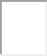 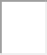 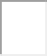  	, li 	/ 	/ 	Firma  	CANDIDATOPUNTEGGIO ATTRIBUITO DALLA COMMISSIONE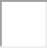 TITOLIPUNTIPUNTIPrerequisito inderogabile sarà il possesso di competenze informatiche (ECDL oequivalenti).MaxPunteggio MaxPunteggio 1Corsi di perfezionamento o specializzazione attinente all’area (punti 2 ad incarico)42Pregresse esperienze in progetti PON-FESR in qualità di Progettista/Collaudatore (punti 3 ad incarico)93Esperienze come formatore PON (punti 2 ad incarico)44Esperienze come valutatore/facilitatore/tutor PON (punti 1 ad incarico)25Partecipazione a corsi di formazione attinenti all’incarico come formatore (punti 1 ad incarico)46Partecipazione a corsi di formazione come corsista attinente all’incarico (punti 0,5 per corsi di durata superiore a 10 ore)27Competenze informatiche certificate (punti 1,5 per cert.ne)38Eventuali pubblicazioni (punti 1 ad incarico)2PUNTEGGIO TOTALE ATTRIBUITOPUNTEGGIO TOTALE ATTRIBUITOPUNTEGGIO TOTALE ATTRIBUITO/30